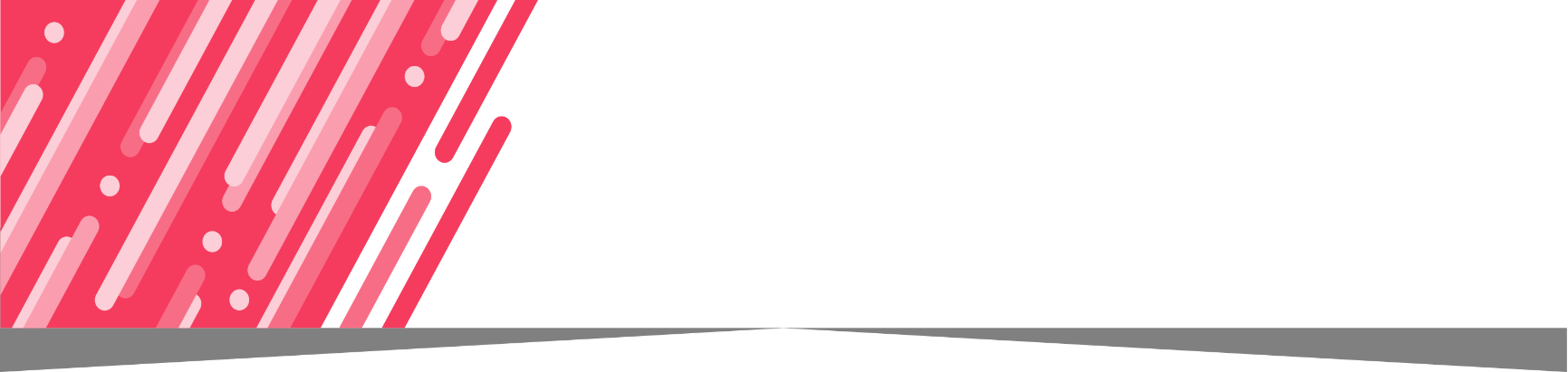 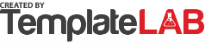 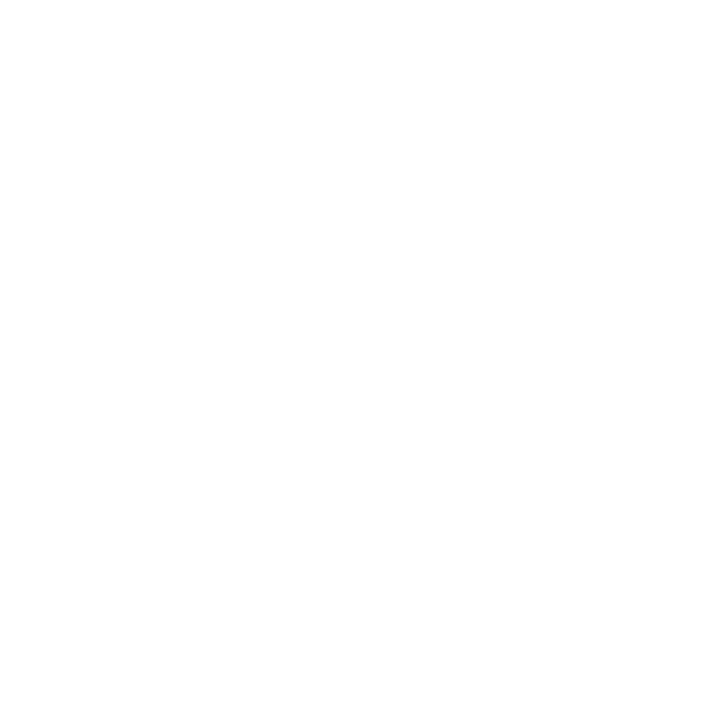 MORNING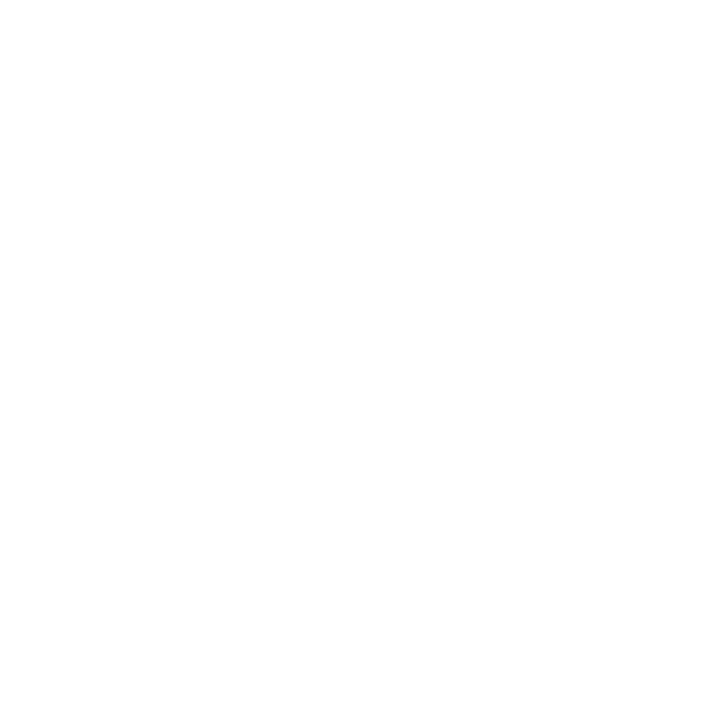 AFTERNOON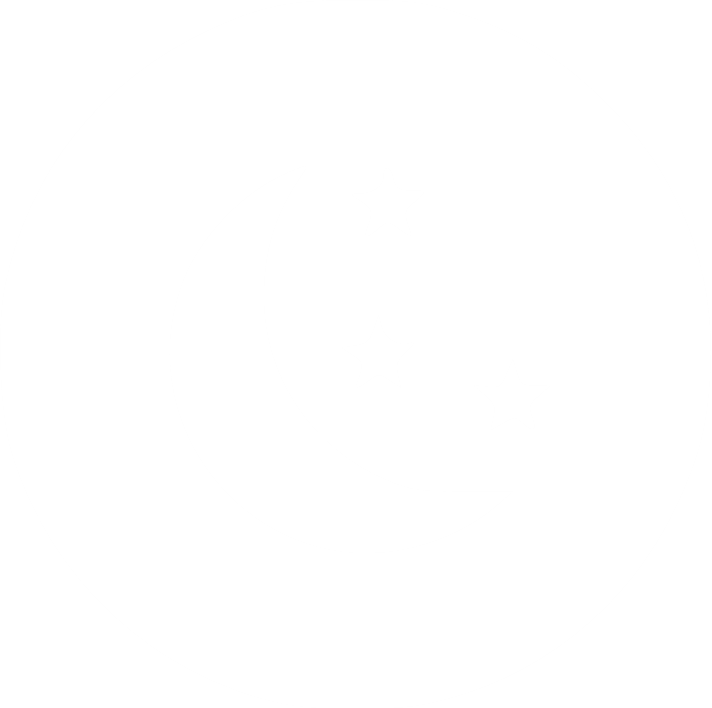 EVENINGSep 11, 2023Sep 11, 202306:00Wake up12:00Work even more18:00Relax - bike ridingMONMON07:00Yoga13:00Lunch19:00Cook dinnerMONMON08:00Breakfast14:00Continue to work20:00DinnerMONMON09:00Clean15:00Send reports21:00Walk dogsMONMON10:00Bath16:00Snack time22:00Lights offMONMON11:00Work17:00Start finishing work23:00Sep 12, 2023Sep 12, 202306:0012:0018:00TUETUE07:0013:0019:00TUETUE08:0014:0020:00TUETUE09:0015:0021:00TUETUE10:0016:0022:00TUETUE11:0017:0023:00Sep 13, 2023Sep 13, 202306:0012:0018:00WEDWED07:0013:0019:00WEDWED08:0014:0020:00WEDWED09:0015:0021:00WEDWED10:0016:0022:00WEDWED11:0017:0023:00Sep 14, 2023Sep 14, 202306:0012:0018:00THUTHU07:0013:0019:00THUTHU08:0014:0020:00THUTHU09:0015:0021:00THUTHU10:0016:0022:00THUTHU11:0017:0023:00Sep 15, 2023Sep 15, 202306:0012:0018:00FRIFRI07:0013:0019:00FRIFRI08:0014:0020:00FRIFRI09:0015:0021:00FRIFRI10:0016:0022:00FRIFRI11:0017:0023:00Sep 16, 2023Sep 16, 202306:0012:0018:00SATSAT07:0013:0019:00SATSAT08:0014:0020:00SATSAT09:0015:0021:00SATSAT10:0016:0022:00SATSAT11:0017:0023:00Sep 17, 2023Sep 17, 202306:0012:0018:00SUNSUN07:0013:0019:00SUNSUN08:0014:0020:00SUNSUN09:0015:0021:00SUNSUN10:0016:0022:00SUNSUN11:0017:0023:00© TemplateLab.com© TemplateLab.com